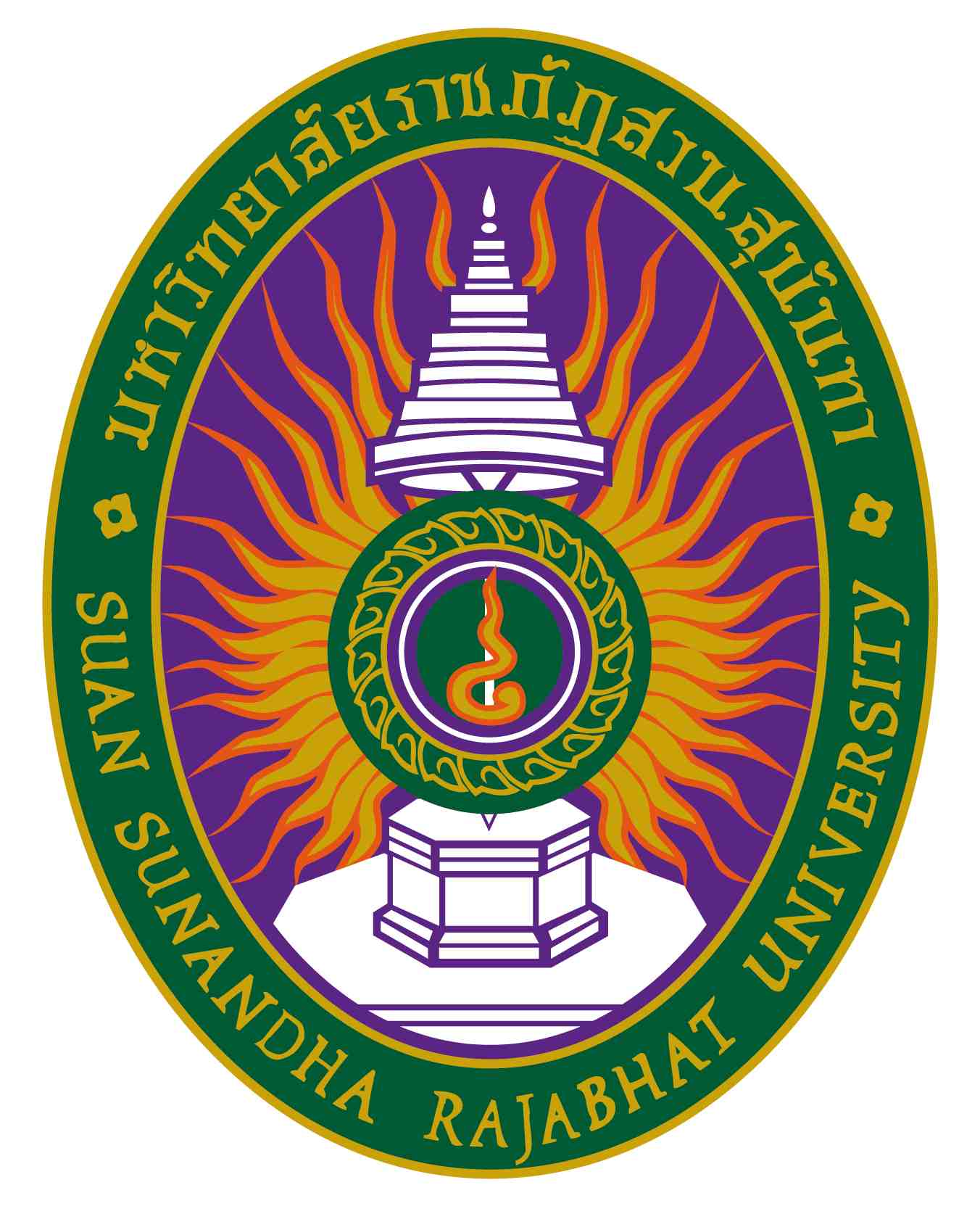 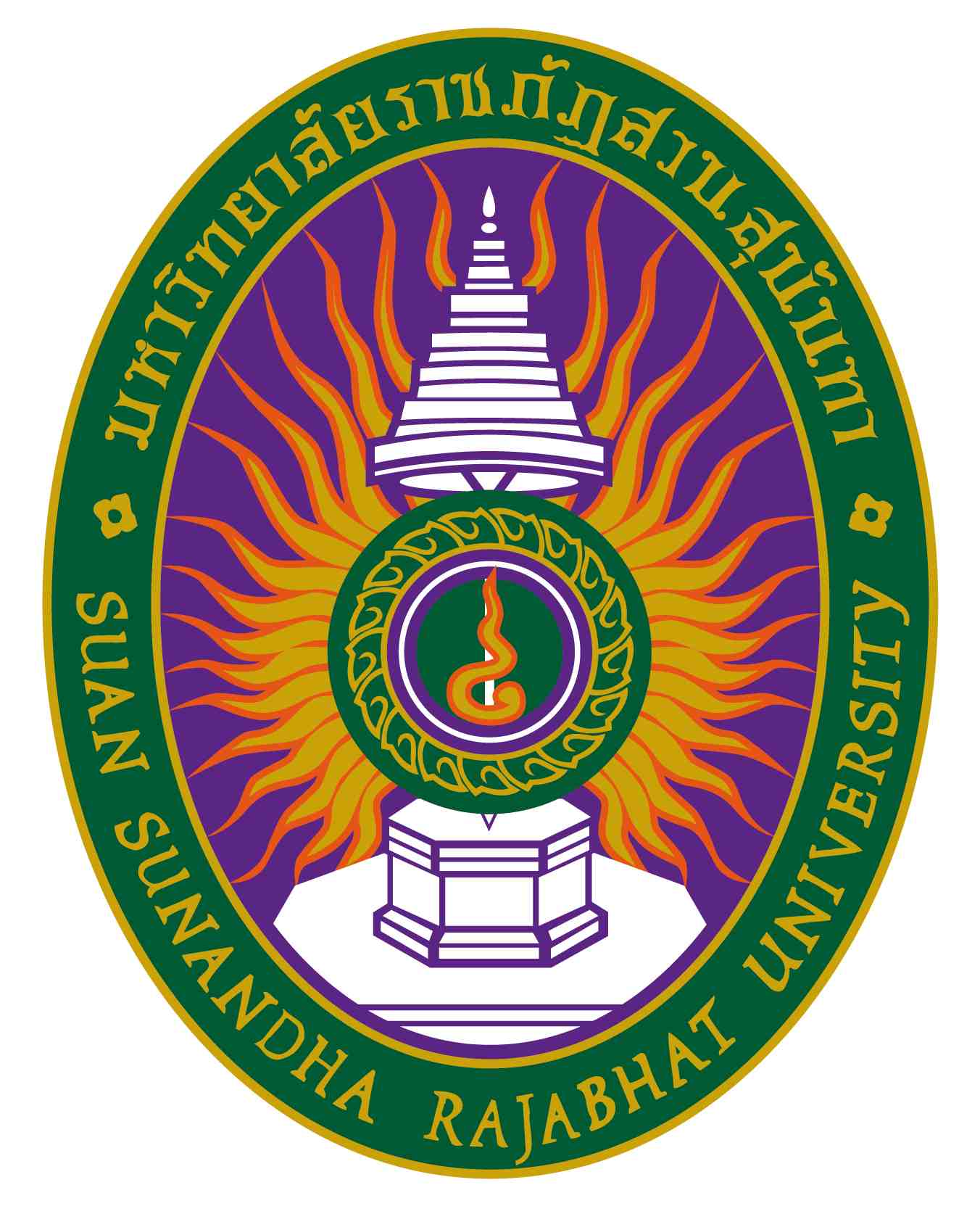 รายละเอียดของรายวิชา (Course Specification)รหัสวิชา EGL2711 รายวิชา ภาษาอังกฤษเพื่อบุคลากรโรงแรม สาขาวิชาภาษาอังกฤษ  คณะมนุษยศาสตร์และสังคมศาสตร์ มหาวิทยาลัยราชภัฏสวนสุนันทาภาคการศึกษา 2 ปีการศึกษา 2565หมวดที่ 1 ข้อมูลทั่วไป๑.  รหัสและชื่อรายวิชา		 รหัสวิชา		EGL2711	ชื่อรายวิชาภาษาไทย	ภาษาอังกฤษเพื่อบุคลากรโรงแรมชื่อรายวิชาภาษาอังกฤษ	 English for Hotel Personnel	๒.  จำนวนหน่วยกิต     	3 (3-0-6)	    ๓.  หลักสูตรและประเภทของรายวิชา          ๓.๑  หลักสูตร    			ศิลปศาสตรบัณฑิต สาขาวิชาภาษาอังกฤษ	       ๓.๒ ประเภทของรายวิชา  		วิชาเฉพาะด้าน๔.  อาจารย์ผู้รับผิดชอบรายวิชาและอาจารย์ผู้สอน			       ๔.๑  อาจารย์ผู้รับผิดชอบรายวิชา    ผศ.วิชุดา ขุนหนู	           ๔.๒ อาจารย์ผู้สอน	        ผศ.วิชุดา ขุนหนู๕.  สถานที่ติดต่อ			คณะมนุษยศาสตร์และสังคมศาสตร์ มหาวิทยาลัยราชภัฏสวนสุนันทาE – Mail wichuda.ku@ssru.ac.th๖.  ภาคการศึกษา / ชั้นปีที่เรียน		๖.๑ ภาคการศึกษาที่ 		2 /  ชั้นปีที่ 2๖.๒ จำนวนผู้เรียนที่รับได้ 	หมู่เรียนละประมาณ 60 คน๗.  รายวิชาที่ต้องเรียนมาก่อน (Pre-requisite)  (ถ้ามี)	ไม่มี๘.  รายวิชาที่ต้องเรียนพร้อมกัน (Co-requisites) (ถ้ามี)	ไม่มี     ๙.  สถานที่เรียน	 คณะมนุษยศาสตร์และสังคมศาสตร์ มหาวิทยาลัยราชภัฏสวนสุนันทาและระบบออนไลน์๑๐.วันที่จัดทำหรือปรับปรุง		 วันที่ 1 เดือน ตุลาคม พ.ศ. 2565     รายละเอียดของรายวิชาครั้งล่าสุดหมวดที่ ๒ จุดมุ่งหมายและวัตถุประสงค์๑.   จุดมุ่งหมายของรายวิชา	เพื่อให้นักศึกษาสามารถพัฒนาทักษะการใช้ภาษาด้านการฟัง การพูด การอ่าน และการเขียน ในบริบทที่เกี่ยวข้องกับการทำงานในโรงแรม นักศึกษาสามารถใช้ศัพท์ และสำนวนในสถานการณ์จำลอง เช่น การรับโทรศัพท์ การรับจองห้องพัก การต้อนรับลูกค้า และการให้ข้อมูลการท่องเที่ยว เป็นต้น๒.   วัตถุประสงค์ในการพัฒนา/ปรับปรุงรายวิชา	เพื่อให้นักศึกษาพัฒนาทักษะการสื่อสารภาษาอังกฤษ โดยเฉพาะศัพท์ สำนวน ที่ใช้ในโรงแรม เป็นการเตรียมความให้นักศึกษาคุ้นชินกับสถานการณ์จำลอง เป็นพื้นฐานในการเรียนวิชาภาษาอังกฤษเพื่อการสื่อสารด้านอื่นๆที่เกี่ยวข้อง และการศึกษาต่อในระดับสูงหมวดที่ ๓ ลักษณะและการดำเนินการ๑. คำอธิบายรายวิชา (ภาษาไทย) ศัพท์ สำนวนภาษาอังกฤษ ที่เกี่ยวกับงานโรงแรม ฝึกการใช้ภาษาเพื่อติดต่อสื่อสารในแผนกต่างๆ ของโรงแรม		(ภาษาอังกฤษ) Vocabulary, expressions concerning hotel work; practice of English language skills relevant to various aspects of the hotel departments๒. จำนวนชั่วโมงที่ใช้ต่อภาคการศึกษา๓. จำนวนชั่วโมงต่อสัปดาห์ที่อาจารย์ให้คำปรึกษาและแนะนำทางวิชาการแก่นักศึกษาเป็นรายบุคคล	(ผู้รับผิดชอบรายวิชาโปรดระบุข้อมูล   ตัวอย่างเช่น  ๑ ชั่วโมง / สัปดาห์)	๓.๑ ปรึกษาด้วยตนเองที่ห้องพักอาจารย์ผู้สอน  อาคาร 35 คณะมนุษยศาสตร์และสังคมศาสตร์ 2 ชั่วโมง/สัปดาห์	๓.๒ ปรึกษาผ่านโทรศัพท์ที่ทำงาน / มือถือ  หมายเลข - 	๓.๓ ปรึกษาผ่านจดหมายอิเล็กทรอนิกส์ (E-Mail) – wichuda.ku@ssru.ac.th	๓.๔ ปรึกษาผ่านเครือข่ายสังคมออนไลน์ (Facebook/Twitter/Line) ๓ชั่วโมง/สัปดาห์	๓.๕ ปรึกษาผ่านเครือข่ายคอมพิวเตอร์ (Internet/Webboard)- http://www.elfhs.ssru.ac.th/wichuda_ku/หมวดที่ ๔ การพัฒนาผลการเรียนรู้ของนักศึกษา๑. คุณธรรม  จริยธรรม๑.๑   คุณธรรม จริยธรรมที่ต้องพัฒนา1) มีวินัย มีความรับผิดชอบและตรงต่อเวลา2) มีความซื่อสัตย์สุจริตและไม่ละเมิดจรรยาบรรณทางวิชาการและวิชาชีพ	3) มีจิตสาธารณะในการสร้างประโยชน์เพื่อผู้อื่นและสังคม๑.๒   วิธีการสอน1) สร้างจิตสำนึกในเรื่องความซื่อสัตย์ ละอายต่อการทุจริตในการสอบหรือการคัดลอกงานของผู้อื่น2) ปลูกฝังเรื่องความมีวินัย ความมีระเบียบวินัยและความตรงต่อเวลา 3) สอนโดยใช้กรณีศึกษา อภิปรายร่วมกันและให้การยกย่องชมเชยในโอกาสที่เหมาะสม๑.๓    วิธีการประเมินผล1) สังเกตพฤติกรรมของผู้เรียน ตรวจสอบผลงานและการทำข้อสอบ2) มอบหมายให้ทำภาระงานเป็นกลุ่มและรายงานผลงาน3) สังเกตพฤติกรรมในการทำภาระงานและการปฏิบัติตนเมื่ออยู่ในสังคม๒. ความรู้๒.๑   ความรู้ที่ต้องพัฒนา1) สามารถฟัง-พูด โต้ตอบด้วยภาษาอังกฤษในหัวข้อวิชาการ สังคมและวิชาชีพได้2) สามารถอ่าน ตีความ วิเคราะห์บทอ่าน และเขียนเพื่อสื่อสารในหัวข้อวิชาการ สังคมและวิชาชีพได้3) สามารถรวบรวมองค์ความรู้ภาษาศาสตร์ภาษาอังกฤษในด้านระบบเสียง คำ ประโยคเพื่อการสื่อสารในหัวข้อวิชาการ สังคมและวิชาชีพได้4) สามารถอ่าน ตีความ วิเคราะห์และวิจารณ์วรรณกรรมประเภทร้อยแก้ว ร้อยกรองและบทละครที่คัดสรร5) สามารถแปลข้อความและตัวบทประเภทต่างๆ จากภาษาอังกฤษเป็นภาษาไทยและจากภาษาไทยเป็นภาษาอังกฤษในหัวข้อวิชาการ สังคมและวิชาชีพได้6) สามารถสื่อสารภาษาอังกฤษ โดยใช้คำศัพท์และโครงสร้างภาษาเพื่องานอาชีพเฉพาะด้านได้๒.๒   วิธีการสอน1) ใช้วิธีการสอนที่หลากหลาย โดยเน้นผู้เรียนเป็นสำคัญ         	2) เรียนรู้จากสถานการณ์จริง โดยการศึกษาดูงานนอกสถานที่          3) เชิญวิทยากรผู้เชี่ยวชาญมาให้ความรู้4) ฝึกปฏิบัติงานในสถานประกอบการ๒.๓    วิธีการประเมินผล1) ประเมินจากการมีส่วนร่วมในชั้นเรียน          2) ประเมินจากการสอบข้อเขียน3) ประเมินจากการสอบปฏิบัติ	4) ประเมินจากรายงานและ/หรือโครงงานที่นักศึกษาจัดทำและการนำเสนอ	5) ประเมินจากการฝึกประสบการณ์วิชาชีพ๓. ทักษะทางปัญญา๓.๑   ทักษะทางปัญญาที่ต้องพัฒนา1) สามารถประยุกต์ใช้ทักษะภาษาอังกฤษเพื่อการสื่อสารในบริบทต่างๆ ได้อย่างมีประสิทธิภาพ2) สามารถบูรณาการองค์ความรู้ของศาสตร์ต่างๆ กับทักษะภาษาอังกฤษเพื่อสื่อสารเชิงวิชาการและวิชาชีพได้๓.๒   วิธีการสอน1) มอบหมายภาระงานที่สอดคล้องกับรายวิชา2) แสดงบทบาทสมมุติและอภิปรายกลุ่ม3) เชิญวิทยากรผู้เชี่ยวชาญมาให้ความรู้4) ให้นักศึกษามีโอกาสปฏิบัติจริง๓.๓    วิธีการประเมินผล1) ประเมินจากผลงานที่ได้รับมอบหมาย2) ประเมินจากการสอบข้อเขียน3) ประเมินจากการสอบปฏิบัติ4) ประเมินจากรายงานและ/หรือโครงงานที่นักศึกษาจัดทำและการนำเสนอ5) ประเมินจากการฝึกประสบการณ์วิชาชีพ6) ประเมินจากการสัมภาษณ์๔. ทักษะความสัมพันธ์ระหว่างบุคคลและความรับผิดชอบ4.1 ผลการเรียนรู้ด้านทักษะความสัมพันธ์ระหว่างบุคคลและความรับผิดชอบ1) วางตัวในสังคมได้อย่างเหมาะสมและถูกต้องตามกาลเทศะ          2) สามารถทำงานร่วมกับบุคคลอื่นได้อย่างมีประสิทธิภาพ3) สามารถแก้ไขปัญหาที่เกิดขึ้นจากการทำงานและการอยู่ร่วมกันได้อย่างเป็นระบบ๔.๒   วิธีการสอน1) มอบหมายให้มีการทำภาระงานเป็นกลุ่มและการทำภาระงานที่ต้องประสานงานกับผู้อื่น รวมทั้งสร้างจิตสำนึกความรับผิดชอบต่อตนเอง2) มอบหมายให้เก็บข้อมูลจากการสัมภาษณ์บุคคลอื่น หรือผู้มีประสบการณ์3) สอนโดยใช้กรณีศึกษา๔.๓    วิธีการประเมินผล1) ประเมินจากการสังเกตพฤติกรรมที่แสดงออกในการร่วมกิจกรรมต่าง ๆ          2) ประเมินจากการนำเสนอรายงานและ/หรือโครงงานกลุ่ม          3) ประเมินจากแบบประเมินตนเองและแบบประเมินซึ่งกันและกัน๕. ทักษะการวิเคราะห์เชิงตัวเลข การสื่อสาร และการใช้เทคโนโลยีสารสนเทศ5.1 ผลลัพธ์การเรียนรู้ด้านทักษะการวิเคราะห์เชิงตัวเลข การสื่อสารและการใช้เทคโนโลยีสารสนเทศ1) สามารถสืบค้น วิเคราะห์และเลือกใช้ข้อมูลจากสื่อสิ่งพิมพ์และสื่อออนไลน์ได้อย่างมีประสิทธิภาพ2) สามารถประยุกต์ใช้เทคโนโลยีเพื่อการนำเสนองานได้อย่างเหมาะสมและมีประสิทธิภาพ๕.๒   วิธีการสอน1) นำเสนอผลงานที่ค้นคว้าด้วยตนเอง โดยใช้คอมพิวเตอร์ เครือข่ายและซอฟต์แวร์หรือสื่อต่างๆ2) จัดกิจกรรมการเรียนรู้ในรายวิชาต่าง ๆ โดยใช้สถานการณ์จำลองและสถานการณ์จริง๕.๓ วิธีการประเมินผล1) ประเมินจากการประยุกต์ใช้เทคโนโลยีสารสนเทศเพื่อนำเสนอภาระงานที่ได้รับมอบหมาย           2) ประเมินจากสมรรถภาพในการสื่อสาร3) ประเมินจากการสัมภาษณ์หมายเหตุสัญลักษณ์ 	หมายถึง	ความรับผิดชอบหลัก สัญลักษณ์ 	หมายถึง	ความรับผิดชอบรอง เว้นว่าง	หมายถึง	ไม่ได้รับผิดชอบซึ่งจะปรากฎอยู่ในแผนที่แสดงการกระจายความรับผิดชอบมาตรฐานผลการเรียนรู้จากหลักสูตรสู่รายวิชา (Curriculum Mapping)หมวดที่ ๕ แผนการสอนและการประเมินผลแผนการสอน ๒. แผนการประเมินผลการเรียนรู้    ( ระบุวิธีการประเมินผลการเรียนรู้หัวข้อย่อยแต่ละหัวข้อตามที่ปรากฏในแผนที่แสดงการกระจายความรับผิดชอบของรายวิชา      (Curriculum Mapping) ตามที่กำหนดในรายละเอียดของหลักสูตร สัปดาห์ที่ประเมิน และสัดส่วนของการประเมิน)หมวดที่ ๖ ทรัพยากรประกอบการเรียนการสอน๑.  ตำราและเอกสารหลัก-   Stott,T & Pohl, A (2010). Highly recommended 2: English for the hotel and catering industry. Oxford University Press.๒.  เอกสารและข้อมูลสำคัญ       	  -๓.  เอกสารและข้อมูลแนะนำ - Harding Keith and Henderson Paul. 1994. High Season: English for the Hotel and Tourist Industry. Oxford University Press	.- Stephen Hall & Troy Blappert Adapted by Christopher J. O’Brien. 2009. First Class Service 1. Singapore: Cengage Learning Asia Pte. Ltd.หมวดที่ ๗ การประเมินและปรับปรุงการดำเนินการของรายวิชา๑.  กลยุทธ์การประเมินประสิทธิผลของรายวิชาโดยนักศึกษา	 ๑.๑ คาบแรกของการเรียนการสอน อาจารย์ผู้สอนอธิบายให้นักศึกษาเข้าใจถึงการปรับปรุงรายวิชานี้จากการเรียนการสอนในภาคการศึกษาที่ผ่านมา และประโยชน์จากข้อคิดเห็นของนักศึกษาต่อการพัฒนารายวิชา    ๑.๒ ให้นักศึกษาประเมินพัฒนาการของตนเองโดยเปรียบเทียบ ความรู้ ทักษะ ก่อนและหลังการเรียนรายวิชานี้     ๑.๓ ส่งเสริมให้นักศึกษาแสดงความคิดเห็นตลอดจนข้อเสนอแนะต่อการเรียนการสอน และการพัฒนารายวิชาผ่าน        เวปบอร์ด ที่อาจารย์ผู้สอนได้จัดทำเป็นช่องทางการสื่อสารกับนักศึกษา๒. กลยุทธ์การประเมินการสอน 	อาจารย์ผู้สอนสังเกตการมีส่วนร่วมของนักศึกษา ดูผลการเรียนและผลสอบของนักศึกษา มีการทวนสอบผลประเมินการเรียนรู้ และทำรายงานสรุปพัฒนาการของนักศึกษา ปัญหา อุปสรรคและแนวทางแก้ไขหรือการปรับปรุงรายวิชา๓.  การปรับปรุงการสอน	๓.๑การประเมินการสอนของตนเองโดยประมวลจากแบบประเมินและความคิดเห็นของนักศึกษา สรุปปัญหา อุปสรรค แนวทางแก้ไขเมื่อสิ้นสุดการเรียนการสอน เพื่อเป็นข้อมูลในการปรับปรุงรายวิชาในภาคการศึกษาต่อไป    ๓.๒ การวิจัยในชั้นเรียน เพื่อพัฒนารูปแบบ วิธีการเรียนการสอน    ๓.๓ ปรับปรุงรายละเอียดของรายวิชาให้ทันสมัยเหมาะสมกับนักศึกษา๔.  การทวนสอบมาตรฐานผลสัมฤทธิ์ของนักศึกษาในรายวิชา	๔.๑ มีการทวนสอบผลสัมฤทธิ์ในรายหัวข้อ ตามที่คาดหวังจากการเรียนรู้ในวิชาจากการสอบถามนักศึกษา หรือการตรวจผลงานของนักศึกษา รวมถึงพิจารณาจากผลการทดสอบย่อย และหลังการออกผลการเรียนรายวิชา     ๔.๒ มีการทวนสอบการให้คะแนนโดยคณะกรรมการวิชาการของคณะ    ๔.๓ มีการตั้งคณะกรรมการในสาขาวิชา ตรวจสอบผลการประเมินการเรียนรู้ของนักศึกษา โดยตรวจสอบ     ข้อสอบ รายงาน วิธีการให้คะแนนสอบ และการให้คะแนนพฤติกรรม๕.  การดำเนินการทบทวนและการวางแผนปรับปรุงประสิทธิผลของรายวิชา      (อธิบายกระบวนการในการนำข้อมูลที่ได้จากการประเมินจากข้อ ๑ และ ๒ มาวางแผนเพื่อปรับปรุงคุณภาพ)	๕.๑ มีการวางแผนการปรับปรุงการสอนและรายละเอียดวิชา เพื่อให้เกิดคุณภาพมากขึ้น     ๕.๒ ปรับปรุงรายวิชาทุก 3 ปี หรือตามข้อเสนอแนะและผลการทวนสอบมาตรฐานผลสัมฤทธิ์ตามข้อ 4    ๕.๓ เปลี่ยนหรือสลับอาจารย์ผู้สอน เพื่อพัฒนาอาจารย์ผู้สอนด้านกลวิธีการเรียนการสอนที่เน้นผู้เรียนเป็นสำคัญ***********************แผนที่แสดงการกระจายความรับผิดชอบมาตรฐานผลการเรียนรู้จากหลักสูตรสู่รายวิชา (Curriculum Mapping)ตามที่ปรากฏในรายละเอียดของหลักสูตร (Programme Specification) มคอ. ๒ความรับผิดชอบในแต่ละด้านสามารถเพิ่มลดจำนวนได้ตามความรับผิดชอบบรรยาย(ชั่วโมง)สอนเสริม(ชั่วโมง)การฝึกปฏิบัติ/งานภาคสนาม/การฝึกงาน (ชั่วโมง)การศึกษาด้วยตนเอง(ชั่วโมง)บรรยาย 3  ชั่วโมงต่อสัปดาห์พบอาจารย์ประจำวิชาเพื่อเตรียมความพร้อมในการนำเสนอตามความต้องการของนักศึกษาเฉพาะกลุ่ม ไม่มีการฝึกปฏิบัติงานการศึกษาด้วยตนเอง 6 ชั่วโมงต่อสัปดาห์สัปดาห์ที่หัวข้อ/รายละเอียดรูปแบบการเรียนการสอนโปรแกรม/
วิธีการสอนการจัดการเนื้อหาและสื่อการสอนการวัดผล1IntroductionUnit 1 dealing with incoming callsOn siteบรรยายPPT, Youtubeการมีส่วนร่วมในห้องเรียน2Unit 2 customer informationUnit 3 taking reservationsOn siteบรรยายและอภิปรายกลุ่มPPT, Youtubeการมีส่วนร่วมในห้องเรียน3Unit 4 Dealing with booking enquiriesUnit 5 CorrespondenceOnlineGoogle Meet PPT, Youtubeแบบฝึกหัด4Unit 6 Welcoming guestsUnit 7 Dealing with check-in problemsOn siteบรรยายและอภิปรายกลุ่มPPT, Youtubeการมีส่วนร่วมในห้องเรียน5Unit 8 Explaining how things work in the hotel roomUnit 9 Serving drinksOn demandGoogle ClassroomPPT, case study แบบฝึกหัด6Unit 10 Food serviceUnit 11 Know your regionOn siteบรรยายและอภิปรายกลุ่มPPT, Youtubeกิจกรรมกลุ่ม7Unit 12 Explaining travel optionsUnit 13 Giving DirectionsUnit 14 Meeting customer needsOn siteบรรยายและอภิปรายกลุ่มPPT, case studyการมีส่วนร่วมในห้องเรียน8Midterm Examination9Unit 15 Complaints and apologiesUnit 16 Mistakes and problemsOnlineGoogle MeetPPT, Youtubeการมีส่วนร่วมในห้องเรียน10Unit 17 Giving advice and assistanceUnit 18 Telephone communication problemsOn demandGoogle ClassroomPPT, case studyการมีส่วนร่วมในห้องเรียน11Unit 19 Conference and meeting enquiriesUnit 20 Handling paymentsonlineGoogle MeetPPT, Youtubeแบบฝึกหัด12Unit 21 Explaining and trainingUnit 22 Working in housekeepingOnsiteบรรยายและอภิปรายกลุ่มPPT, Youtubeการมีส่วนร่วมในห้องเรียน13Unit 23 Health, safety and securityUnit 24 Countries and culturesonsiteบรรยายและอภิปรายกลุ่มPPT, Youtubeการมีส่วนร่วมในห้องเรียน14Unit 25 exploring different culturesUnit 26 Working LifeOn demandGoogle ClassroomPPT, Youtubeแบบฝึกหัด15Unit 27 Job applicationsUnit 28 Job interviewsOn demand Google Classroom PPT, Youtubeการมีส่วนร่วมในห้องเรียน16Presentation onsiteนำเสนองานกลุ่ม17Final Examinationที่ ผลการเรียนรู้* วิธีการประเมิน สัปดาห์ที่ประเมิน สัดส่วนของการประเมินผล12.3.23.3.21.ทดสอบท้ายชั่วโมง 2.ทดสอบท้ายชั่วโมง3.ทดสอบย่อยครั้งที่ 14. ทดสอบย่อยครั้งที่ 2 5. สอบกลางภาค6. สอบปลายภาค2-69-1471681710%10%10%20%30%21.3.22.2.24.3.3,5.3.21. ค้นคว้าและนำเสนอรายงาน2. การทำงานกลุ่มและผลงาน3. การส่งงานตามมอบหมายตลอดภาคการศึกษา10%31.3.13.3.14.3.11. การเข้าชั้นเรียน2. การมีส่วนร่วม อภิปราย เสนอความเห็น   ในชั้นเรียนตลอดภาคการศึกษา10%รายวิชาคุณธรรม จริยธรรมคุณธรรม จริยธรรมคุณธรรม จริยธรรมคุณธรรม จริยธรรมคุณธรรม จริยธรรมคุณธรรม จริยธรรมคุณธรรม จริยธรรมความรู้ความรู้ความรู้ความรู้ความรู้ทักษะทางปัญญาทักษะทางปัญญาทักษะทางปัญญาทักษะความสัมพันธ์ระหว่างบุคคล และความรับผิดชอบระหว่างบุคคลและความรับผิดชอบทักษะความสัมพันธ์ระหว่างบุคคล และความรับผิดชอบระหว่างบุคคลและความรับผิดชอบทักษะความสัมพันธ์ระหว่างบุคคล และความรับผิดชอบระหว่างบุคคลและความรับผิดชอบทักษะการวิเคราะห์เชิงตัวเลข การสื่อสาร และการใช้เทคโนโลยีสารสนเทศเชิงตัวเลข การสื่อสารและการใช้เทคโนโลยีสารสนเทศทักษะการวิเคราะห์เชิงตัวเลข การสื่อสาร และการใช้เทคโนโลยีสารสนเทศเชิงตัวเลข การสื่อสารและการใช้เทคโนโลยีสารสนเทศทักษะการวิเคราะห์เชิงตัวเลข การสื่อสาร และการใช้เทคโนโลยีสารสนเทศเชิงตัวเลข การสื่อสารและการใช้เทคโนโลยีสารสนเทศทักษะการวิเคราะห์เชิงตัวเลข การสื่อสาร และการใช้เทคโนโลยีสารสนเทศเชิงตัวเลข การสื่อสารและการใช้เทคโนโลยีสารสนเทศทักษะด้านอื่น ๆรายวิชา  ความรับผิดชอบหลัก                                                          ความรับผิดชอบรอง  ความรับผิดชอบหลัก                                                          ความรับผิดชอบรอง  ความรับผิดชอบหลัก                                                          ความรับผิดชอบรอง  ความรับผิดชอบหลัก                                                          ความรับผิดชอบรอง  ความรับผิดชอบหลัก                                                          ความรับผิดชอบรอง  ความรับผิดชอบหลัก                                                          ความรับผิดชอบรอง  ความรับผิดชอบหลัก                                                          ความรับผิดชอบรอง  ความรับผิดชอบหลัก                                                          ความรับผิดชอบรอง  ความรับผิดชอบหลัก                                                          ความรับผิดชอบรอง  ความรับผิดชอบหลัก                                                          ความรับผิดชอบรอง  ความรับผิดชอบหลัก                                                          ความรับผิดชอบรอง  ความรับผิดชอบหลัก                                                          ความรับผิดชอบรอง  ความรับผิดชอบหลัก                                                          ความรับผิดชอบรอง  ความรับผิดชอบหลัก                                                          ความรับผิดชอบรอง  ความรับผิดชอบหลัก                                                          ความรับผิดชอบรอง  ความรับผิดชอบหลัก                                                          ความรับผิดชอบรอง  ความรับผิดชอบหลัก                                                          ความรับผิดชอบรอง  ความรับผิดชอบหลัก                                                          ความรับผิดชอบรอง  ความรับผิดชอบหลัก                                                          ความรับผิดชอบรอง  ความรับผิดชอบหลัก                                                          ความรับผิดชอบรอง  ความรับผิดชอบหลัก                                                          ความรับผิดชอบรอง  ความรับผิดชอบหลัก                                                          ความรับผิดชอบรองหมวดวิชาเฉพาะด้าน๑๒๓๔๕๖๗๑๒๓๔๕๑๒๓๑๒๓๑๒๓๔รหัสวิชา EGL2711ชื่อรายวิชา(ภาษาไทย)ภาษาอังกฤษเพื่อบุคลากรโรงแรม(ภาษาอังกฤษ)English for Hotel Personneloooooooo